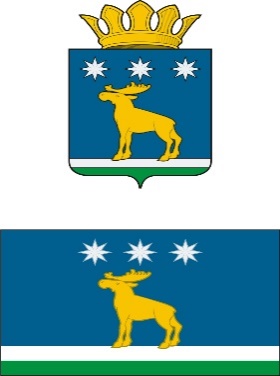 АДМИНИСТРАЦИЯЮРГИНСКОГО МУНИЦИПАЛЬНОГО РАЙОНАПОСТАНОВЛЕНИЕс. ЮргинскоеО внесении изменений в постановление администрации Юргинского муниципальногорайона от 25.02.2015 № 262-п«Об утверждении административного регламента предоставления муниципальной услуги «Зачисление в образовательное учреждение»»	В целях приведения в соответствие с действующим законодательством, руководствуясь Федеральным законом от 29.12.2012 № 273-ФЗ «Об образовании в Российской Федерации», Федеральным законом от 27.07.2010 № 210-ФЗ «Об организации предоставления государственных и муниципальных услуг»1. Внести в административный регламент по предоставлению муниципальной услуги «Зачисление в образовательное учреждение», утвержденный постановлением администрации Юргинского муниципального района от 25.02.2015 года № 262-п, следующие изменения: 1.1. в пункте 2.6  слова «постановлением администрации Юргинского муниципального района от 20.01.2011 года № 39 – п «Об утверждении Положения о порядке и условиях формирования и финансового обеспечения выполнения муниципального задания автономными и бюджетными учреждениями, формирования муниципального задания казенными учреждениями Юргинского района» – исключить.1.2. Приложение 1 к регламенту «Наименование, место нахождения, справочные телефоны, адреса официальных сайтов в сети Интернет, адреса электронной почты учреждений, предоставляющих муниципальную услугу» изложить в новой редакции, согласно приложению 1 к настоящему постановлению. 1.3. Пункт 2.19 регламента добавить текстом следующего содержания:   «Прием заявителей осуществляется в помещениях образовательных организаций, предоставляющих муниципальную услугу, при этом в таких помещениях обеспечивается создание инвалидам следующих условий доступности объектов, в которых предоставляется муниципальная услуга, в соответствии с требованиями, установленными законодательными и иными нормативными правовыми актами:а) возможность беспрепятственного входа в объекты и выхода из них;б) возможность самостоятельного передвижения по территории объекта в целях доступа к месту предоставления услуги, в том числе с помощью работников объекта, предоставляющих услуги, ассистивных и вспомогательных технологий, а также сменного кресла-коляски;в) возможность посадки в транспортное средство и высадки из него перед входом в объект, в том числе с использованием кресла-коляски и, при необходимости, с помощью работников объекта;г) сопровождение инвалидов, имеющих стойкие нарушения функции зрения и самостоятельного передвижения, по территории объекта;д) содействие инвалиду при входе в объект и выходе из него, информирование инвалида о доступных маршрутах общественного транспорта;е) надлежащее размещение носителей информации, необходимой для обеспечения беспрепятственного доступа инвалидов к объектам и услугам, с учетом ограничений их жизнедеятельности, в том числе дублирование необходимой для получения услуги звуковой и зрительной информации, а также надписей, знаков и иной текстовой и графической информации знаками, выполненными рельефно-точечным шрифтом Брайля и на контрастном фоне;ж) обеспечение допуска на объект, в котором предоставляются услуги, собаки-проводника при наличии документа, подтверждающего ее специальное обучение, выданного по форме и в порядке, утвержденным приказом Министерства труда и социальной защиты Российской Федерации;з) размещение помещений, в которых предоставляется услуга, преимущественно на нижних этажах зданий;и) оборудование на прилегающих к объекту территориях мест для парковки автотранспортных средств инвалидов;к) представление бесплатно в доступной форме с учетом стойких расстройств функций организма инвалидов информации об их правах и обязанностях, видах социальных услуг, сроках, порядке и условиях доступности их предоставления.Обеспечивается создание следующих условий доступности муниципальной услуги:а) оказание инвалидам помощи, необходимой для получения в доступной для них форме информации о правилах предоставления услуги, в том числе об оформлении необходимых для получения услуги документов, о совершении ими других необходимых для получения услуги действий;б) предоставление инвалидам по слуху, при необходимости, услуги с использованием русского жестового языка, включая обеспечение допуска на объект сурдопереводчика, тифлосурдопереводчика;в) оказание инвалидам помощи в преодолении барьеров, мешающих получению ими услуг наравне с другими лицами;г) наличие копий документов, объявлений, инструкций о порядке предоставления услуги (в том числе, на информационном стенде), выполненных рельефно-точечным шрифтом Брайля и на контрастном фоне;д) включение условий доступности предоставляемых социальных услуг, необходимых инвалиду с учетом ограничений жизнедеятельности, в индивидуальную программу предоставления социальных услуг, разрабатываемую по форме, утвержденной приказом Министерства труда и социальной защиты Российской Федерации;е) другие условия доступности муниципальной услуги, предусмотренные нормативными и правовыми актами».2. Настоящее постановление разместить на официальном сайте администрации Юргинского муниципального района. 3. Контроль за исполнением настоящего постановления возложить на заместителя главы района, курирующего вопросы социальной сферы.Глава района			         					          В. В. Васильев   	                      Приложение к постановлению администрации Юргинского  муниципального района от  20 мая 2016 г. № 556-пНаименование, место нахождения, справочные телефоны, адреса официальных сайтов в сети Интернет, адреса электронной почты учреждений, предоставляющих муниципальную услугу20 мая 2016 г.№ 556-п№Полное наименование ОУАдрес (индекс, область, город (село, деревня), улица, дом, корпусТелефон с кодом городаАдрес электронной почтыАдрес сайтаФ.И.О. директора (полностью)12345671муниципальное автономное общеобразовательное учреждение "Юргинская средняя общеобразовательная школа"627250, Тюменская область, Юргинский район, село Юргинское, улица Ленина, дом 76б8(34543) 24533Sh1yurga@YANDEX.RU, urga2.67@mail.ruhttp://school.urga.my1.ru,Братенкова Тамара Богдановна2муниципальное автономное общеобразовательное учреждение "Северо-Плетневская средняя общеобразовательная школа"627264, Тюменская область, Юргинский район, село Северо-Плетнево, улица Ленина, дом 308 (34543) 26-2-90sevpletnevo@mail.ruspletnevo.ucoz.ruЗырянова Ирина Алексеевна